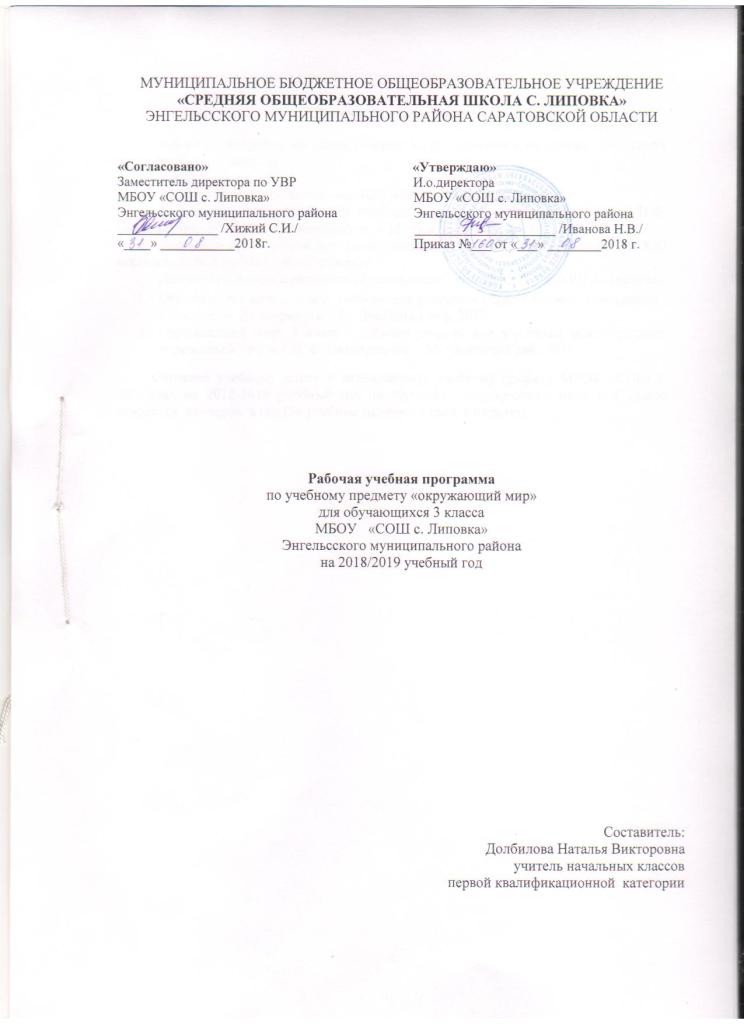 Пояснительная запискаРабочая программа по окружающему миру составлена на основе следующих нормативных документов:1. ФГОС НОО.2. Образовательная программа НОО МБОУ «СОШ с. Липовка»3. Примерная программа по учебному предмету «окружающий мир» (Н.Ф. Виноградова, 2-е издание, исправленное. – М.: Вентана-Граф, 2015г).Для реализации данной программы используется УМК «Начальная школа XXI века» под редакцией Н.Ф. Виноградовой.Данная программа адресована обучающимся 3 класса МБОУ «СОШ с. Липовка» Окружающий мир. 3 класс: учебник для учащихся общеобразоват. учреждений : в 2 ч. / Н. Ф. Виноградова. – М. :Вентана-Граф, 2013.Окружающий мир. 3 класс : рабочая тетрадь для учащихся общеобразоват. учреждений : в 2 ч. / Н. Ф. Виноградова. – М. :Вентана-Граф, 2018          Согласно учебному плану и календарному учебному графику МБОУ «СОШ с. Липовка» на 2018-2019 учебный год на изучение  окружающего мира в 3 классе отводится  68  часов  в год (34 учебные недели - 2 часа  в неделю).Планируемые результаты освоения учебного предмета           Данная программа обеспечивает достижение необходимых личностных, метапредметных, предметных результатов освоения курса, заложенных в ФГОС НОО:           Предметные – способствовать формированию представлений о природе, человеке и обществе, элементарной ориентировке в доступных  естественнонаучных, обществоведческих, исторических понятиях, развитию целостного восприятия окружающего мира;           Метапредметные -	способствовать осознанию учащимися связей в природном и социальном мире, способствовать формированию общеучебных умений  (выделять существенные и несущественные признаки, классифицировать, понимать главную мысль научного текста, фиксировать результаты наблюдений);способствовать формированию элементарной эрудиции ребёнка, его общей культуры, овладению знаниями, превышающими минимум содержания образования;         Личностные - способствовать социализации ребёнка, воспитанию эмоционально – положительного взгляда на мир, формированию      нравственных и эстетических чувств.Содержание учебного предметаТематическое планирование№ п/пТематический блокКоличество часовИспользование ИКТИспользование проектно-исследовательской деятельностиФормыконтроля/количество1Земля — наш общий дом71102Человек изучает Землю41113Царства природы. 275334Наша Родина: от Руси до России112215Как люди жили в старину123106Как трудились в старину7111681396№ урокаНаименование темы урокаНаименование темы урокаКол-во часовДата проведенияДата проведенияДата проведения№ урокаНаименование темы урокаНаименование темы урокаКол-во часовпланкор-кафакт.1 четверть 16 часов1 четверть 16 часов1 четверть 16 часов1 четверть 16 часов1 четверть 16 часов1 четверть 16 часов1 четверть 16 часовЗемля — наш общий дом (7 часов)Земля — наш общий дом (7 часов)Земля — наш общий дом (7 часов)Земля — наш общий дом (7 часов)Земля — наш общий дом (7 часов)Земля — наш общий дом (7 часов)Земля — наш общий дом (7 часов)1Где и когда ты живешьГде и когда ты живешь105.092-3Солнечная системаСолнечная система207.0912.094Стартовая диагностикаСтартовая диагностика114.095-7Условия жизни на ЗемлеУсловия жизни на Земле319.0921.0926.09Человек изучает Землю (4 часа)Человек изучает Землю (4 часа)Человек изучает Землю (4 часа)Человек изучает Землю (4 часа)Человек изучает Землю (4 часа)Человек изучает Землю (4 часа)Человек изучает Землю (4 часа)8-11Человек познает мирЧеловек познает мир428.0903.1005.1010.10Царства природы (27 часов)Царства природы (27 часов)Царства природы (27 часов)Царства природы (27 часов)Царства природы (27 часов)Царства природы (27 часов)Царства природы (27 часов)12БактерииБактерии112.1013-14ГрибыГрибы217.1019.1015Растения культурные и дикорастущиеРастения культурные и дикорастущие124.1016Итоговое тестирование за 1 четвертьИтоговое тестирование за 1 четверть126.102 четверть 16 часов2 четверть 16 часов2 четверть 16 часов2 четверть 16 часов2 четверть 16 часов2 четверть 16 часов2 четверть 16 часов17Если бы на Земле не было растенийЕсли бы на Земле не было растений107.1118Растения прекрасные, но опасныеРастения прекрасные, но опасные109.1119Разнообразие растений на ЗемлеРазнообразие растений на Земле114.1120-21Как живет растениеКак живет растение216.1121.1122-23Размножение растенийРазмножение растений223.1128.1124Культурные растения в жизни человекаКультурные растения в жизни человека130.1125Красная книга растенийКрасная книга растений105.1226Промежуточная диагностикаПромежуточная диагностика107.1227-29Разнообразие мира животныхРазнообразие мира животных312.1214.1230-31Животные – живые существа (организмы)Животные – живые существа (организмы)219.1221.1232Итоговое тестирование за 2 четвертьИтоговое тестирование за 2 четверть126.123 четверть 20 часов3 четверть 20 часов3 четверть 20 часов3 четверть 20 часов3 четверть 20 часов3 четверть 20 часов3 четверть 20 часов33-34Беспозвоночные животныеБеспозвоночные животные211.0116.0135-36Позвоночные животныеПозвоночные животные218.0123.0137Природные сообществаПриродные сообщества125.0138Почему люди приручили диких животныхПочему люди приручили диких животных130.01Наша Родина: от Руси до России (11 часов)Наша Родина: от Руси до России (11 часов)Наша Родина: от Руси до России (11 часов)Наша Родина: от Руси до России (11 часов)Наша Родина: от Руси до России (11 часов)Наша Родина: от Руси до России (11 часов)Наша Родина: от Руси до России (11 часов)39Как люди узнают о прошломКак люди узнают о прошлом101.0240Восточнославянские племенаВосточнославянские племена106.0241-43Первые русские князьяПервые русские князья308.0213.0215.0244Как Москва стала столицейКак Москва стала столицей120.0245Иван IV Грозный – первый русский царьИван IV Грозный – первый русский царь122.0246Петр I ВеликийПетр I Великий127.0247Екатерина II ВеликаяЕкатерина II Великая101.0348Последний российский император Николай IIПоследний российский император Николай II106.0349Советская Россия. СССРСоветская Россия. СССР113.03Как люди жили в старину (12 часов)Как люди жили в старину (12 часов)Как люди жили в старину (12 часов)Как люди жили в старину (12 часов)Как люди жили в старину (12 часов)Как люди жили в старину (12 часов)Как люди жили в старину (12 часов)50Из истории именИз истории имен115.0351Какими людьми были славянеКакими людьми были славяне120.0352Итоговое тестирование за 3 четвертьИтоговое тестирование за 3 четверть122.034 четверть 16 часов                                                  4 четверть 16 часов                                                  4 четверть 16 часов                                                  4 четверть 16 часов                                                  4 четверть 16 часов                                                  4 четверть 16 часов                                                  4 четверть 16 часов                                                  53-5453-54Скажи, какой у тебя дом…203.0405.0455-5655-56По одежке встречают210.0412.045757Русская трапеза117.0458-5958-59Верования языческой Руси219.0424.046060Принятие христианства на Руси126.046161Итоговая диагностика103.05Как трудились в старину (7 часов)Как трудились в старину (7 часов)Как трудились в старину (7 часов)Как трудились в старину (7 часов)Как трудились в старину (7 часов)Как трудились в старину (7 часов)Как трудились в старину (7 часов)6262Что создавалось трудом крестьянина?108.0563-6463-64Что создавалось трудом ремесленника?210.0515.0565-6665-66Что создавалось трудом рабочего?217.056767Открытия, которые совершил человек в XIX-XX веках122.056868Итоговое тестирование за 4 четверть124.05